       Jedriličarski klub – Yacht Club "JADRO" – Selce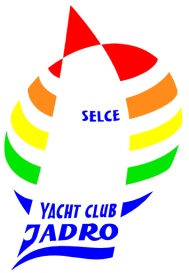           Jedriličarski klub "BURIN" – Novi Vinodolski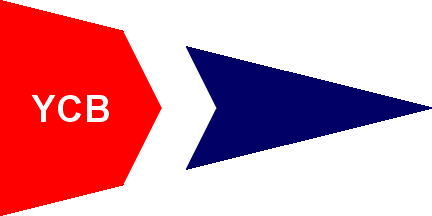 TRKA OKO KRKA  Selce – Novi Vinodolski, 16, 17. i 18. rujna 2022.PRIJAVA ZA REGATU / ENTRY FORM Izjavljujem da preuzimam odgovornost za štete koje mogu prouzročiti osobama i objektima za vrijeme sudjelovanja u ovoj regati. Jamčim za gore navedene podatke. Suglasan sam poštovati Regatna pravila (RP), Oglas za regatu i Upute za jedrenje. I declare to take full responsibility for damages to persons and objects that may occur due to my participation  in this regatta. I guarantee for the data listed above. I agree to respect the Racing Rules (RR), the Notice of Race, the Sailing instructions.Selce, 2.rujna 2022. g.                                                           	                                               IME JEDRILICEREGISTARSKA OZNAKA BROJ NA JEDRU  DULJINA PREKO SVEGABOJA TRUPABROJ VINJETETIP - MODELKORMILARKORMILARKORMILARKORMILARKORMILARKORMILARKLUB KLUB KLUB DRŽAVADRŽAVADRŽAVADRŽAVADRŽAVADRŽAVAADRESAADRESAADRESAADRESAADRESAADRESATelefon: Telefon: Telefon: Telefon: Telefon: Telefon: Telefon: e-mail:e-mail:e-mail:e-mail:POSADA                                                   VERIFIKACIJA                                                                          VERIFIKACIJA POSADA                                                   VERIFIKACIJA                                                                          VERIFIKACIJA POSADA                                                   VERIFIKACIJA                                                                          VERIFIKACIJA POSADA                                                   VERIFIKACIJA                                                                          VERIFIKACIJA POSADA                                                   VERIFIKACIJA                                                                          VERIFIKACIJA POSADA                                                   VERIFIKACIJA                                                                          VERIFIKACIJA POSADA                                                   VERIFIKACIJA                                                                          VERIFIKACIJA POSADA                                                   VERIFIKACIJA                                                                          VERIFIKACIJA POSADA                                                   VERIFIKACIJA                                                                          VERIFIKACIJA POSADA                                                   VERIFIKACIJA                                                                          VERIFIKACIJA POSADA                                                   VERIFIKACIJA                                                                          VERIFIKACIJA 2.2.2.2.2.8.8.8.3.3.3.3.3.9.9.9.4.4.4.4.4.10.10.10.5.5.5.5.5.11.11.11.6.6.6.6.6.12.12.12.7.7.7.7.7.13.13.13.